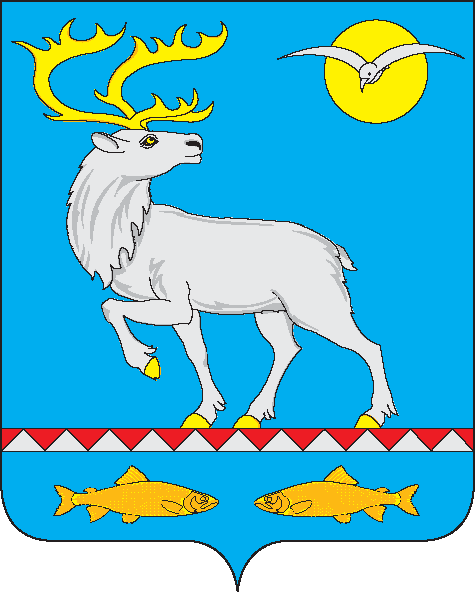 АДМИНИСТРАЦИЯ ГОРОДСКОГО ПОСЕЛЕНИЯ БЕРИНГОВСКИЙПОСТАНОВЛЕНИЕРуководствуясь Федеральным законом от 6 октября 2003 года № 131-ФЗ «Об общих принципах организации местного самоуправления в Российской Федерации», Градостроительным кодексом Российской Федерации от 29 декабря 2004 года, Уставом городского поселения Беринговский Администрация городского поселения Беринговский,ПОСТАНОВЛЯЕТ:Утвердить схему, в соответствии с приложением № 1.Утвердить схему, в соответствии с приложением № 2.Утвердить схему, в соответствии с приложением № 3.Настоящее постановление подлежит официальному обнародованию и вступает в силу с момента его обнародования.Контроль за исполнением настоящего постановления оставляю за собой.Глава Администрации		                                                           С.А. СкрупскийПриложение № 1к постановлению Администрациигородского поселения Беринговскийот 21.03.2022 года № 16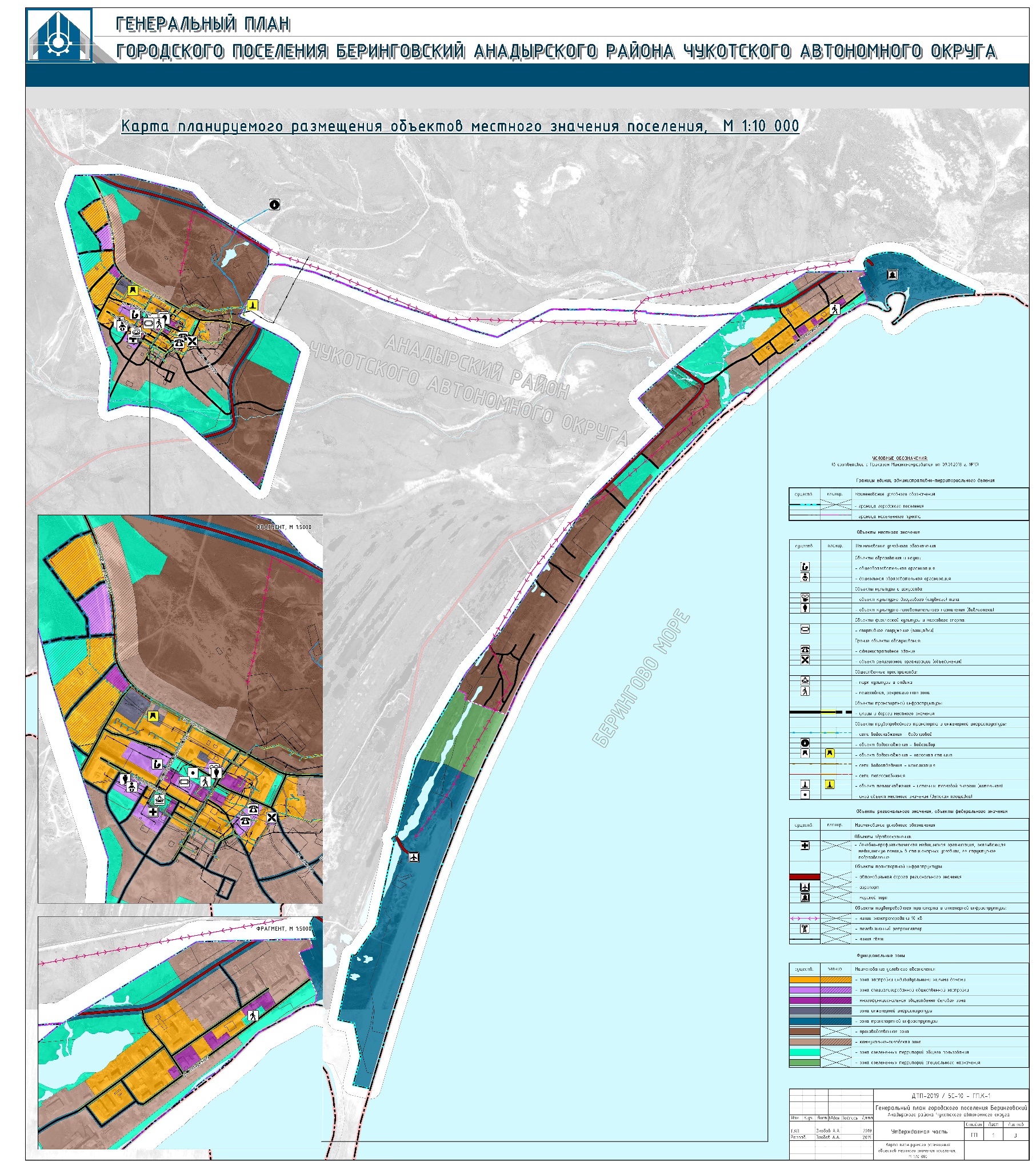 Приложение № 2к постановлению Администрации городского поселения Беринговскийот 21.03.2022 года № 16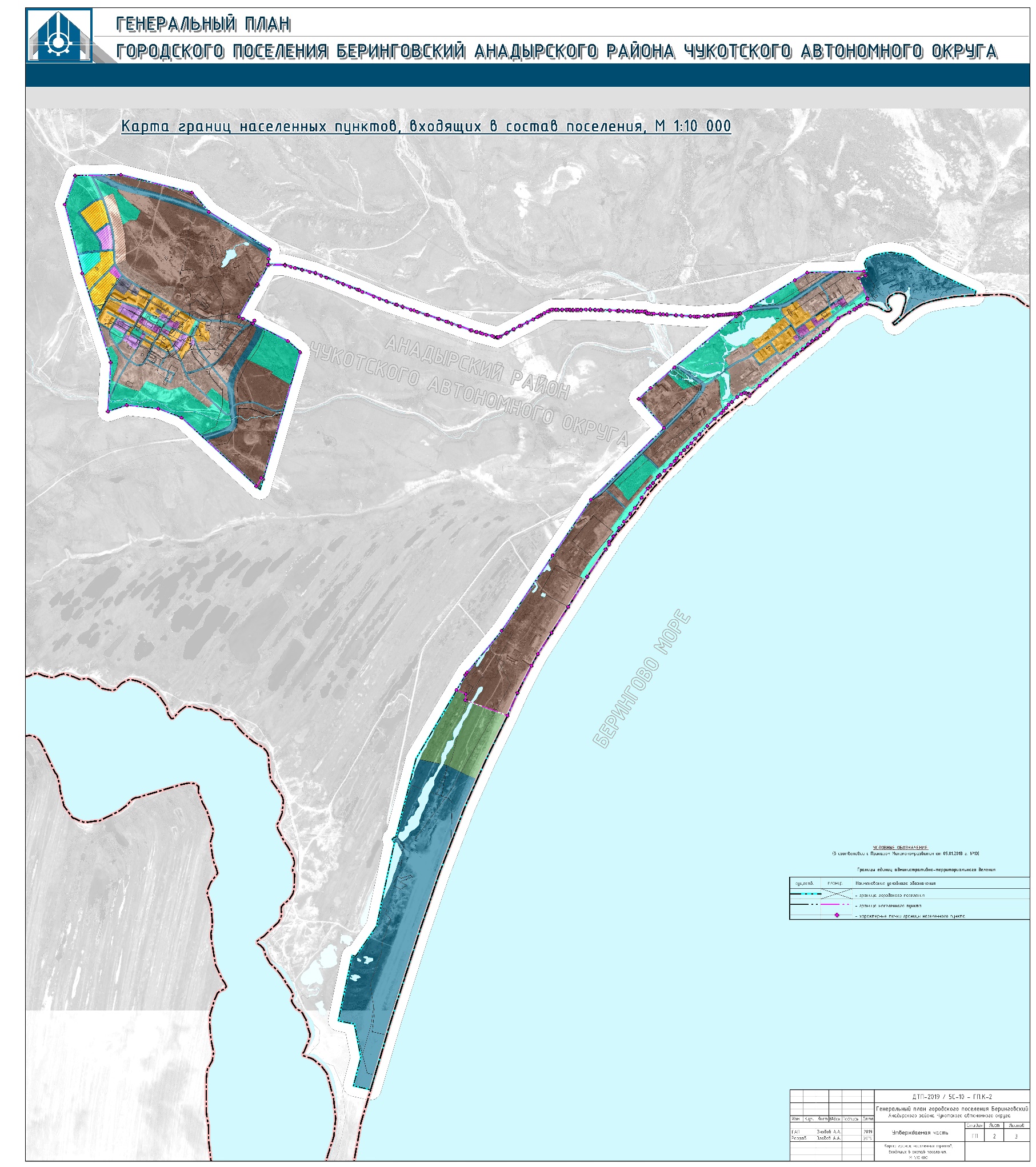 Приложение № 3к постановлению Администрации городского поселения Беринговскийот 21.03.2022 года № 16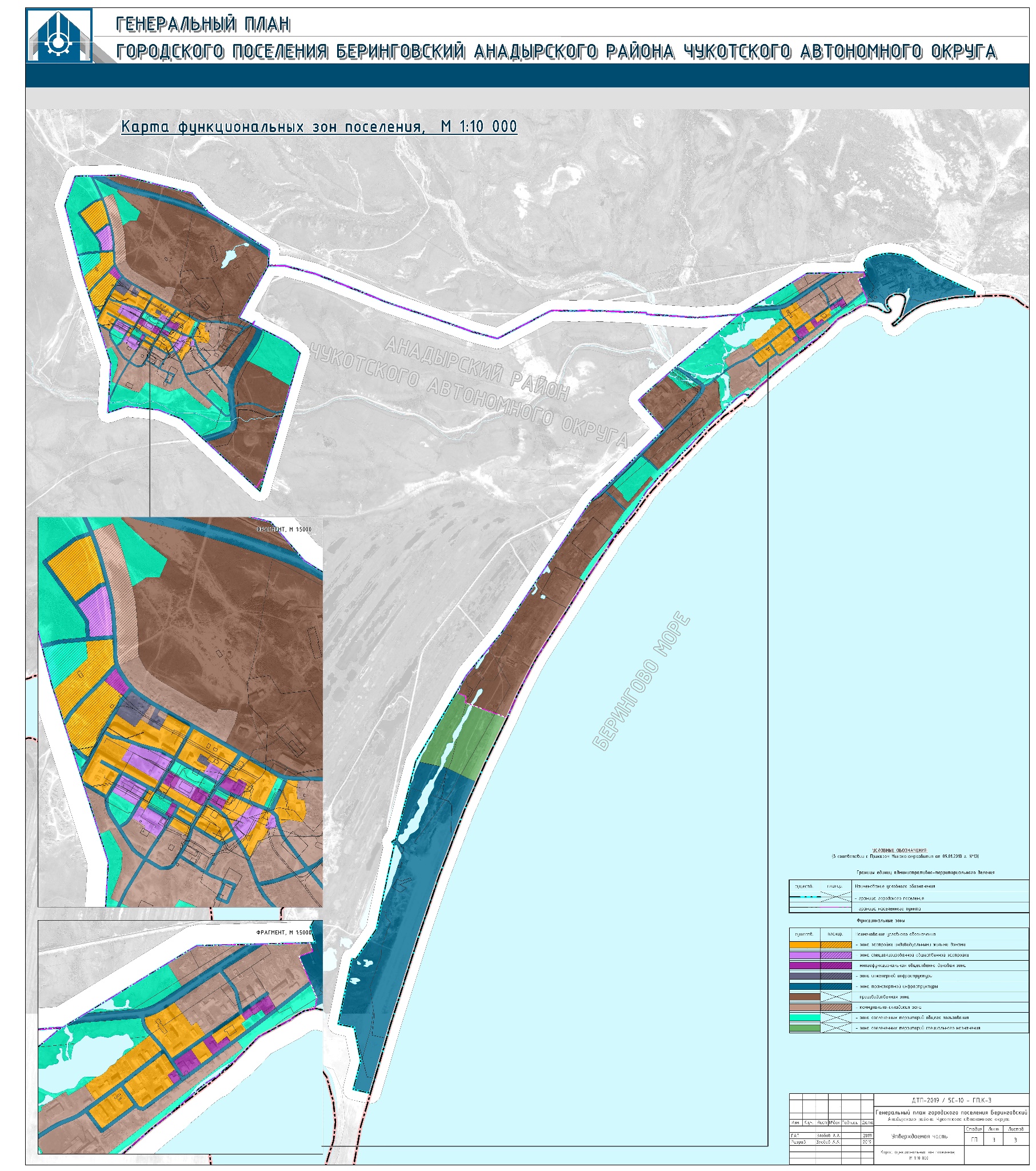 от 21 марта 2022 года            № 16 п. БеринговскийОб утверждении схем к генеральному плану городского поселения Беринговский Анадырского района Чукотского автономного округа